Приложение №1к постановлению администрации муниципального района Сергиевский от «__»_____2022г. №_______Административный регламентпредоставления муниципальной услуги«Предоставление разрешения на осуществление земляных работ» на территории муниципального района Сергиевский Самарской области Раздел I. Общие положенияПредмет регулирования Административного регламента1.1. Административный регламент предоставления муниципальной услуги «Предоставление разрешения на осуществление земляных работ» на территории муниципального района Сергиевский Самарской области (далее – Административный регламент) разработан в целях повышения качества и доступности предоставления муниципальной услуги, определяет стандарт, сроки и последовательность действий (административных процедур) по предоставлению муниципальной услуги «Предоставление разрешения на осуществление земляных работ» (далее – муниципальная услуга), требования к порядку их выполнения, формы контроля за исполнением регламента, досудебный (внесудебный) порядок обжалования решений и действий (бездействия) органа, предоставляющего муниципальную услугу, многофункционального центра, а также их должностных лиц, муниципальных служащих, работников.1.2. Проведение любых видов земляных работ без оформления разрешения на осуществление земляных работ запрещается, за исключением случаев, когда указанные работы осуществляются на основании документов, выданных в соответствии с федеральным законодательством.1.3. Муниципальная услуга предоставляется в случае проведения земляных работ, осуществляемых на землях из категории земель населенных пунктов и землях иных категорий (за исключением пахотных работ) таких как: - строительство, реконструкция объектов капитального строительства, за исключением случаев, когда указанные работы осуществляются на основании разрешения на строительство;- строительство, реконструкция сетей инженерно-технического обеспечения за исключением случаев, когда указанные работы осуществляются на основании разрешения на строительство;-  инженерные изыскания;- капитальный, текущий ремонт зданий, строений сооружений, сетей инженерно-технического обеспечения, объектов дорожного хозяйства, за исключением текущего ремонта дорог и тротуаров без изменения профиля и планировки дорог;-  размещение и установка объектов, в том числе некапитальных объектов, на землях или земельных участках, находящихся в государственной или муниципальной собственности, размещение которых может осуществляться без предоставления земельных участков и установления сервитутов, а также установка опор, информационных и рекламных конструкций, использование земель или земельного участка, находящихся в государственной или муниципальной собственности, в целях проведения инженерных изысканий либо капитального или текущего ремонта линейного объекта на срок не более одного года; - строительство временных или вспомогательных сооружений (включая ограждения, бытовки, навесы), складирования строительных и иных материалов, техники для обеспечения строительства, реконструкции линейных объектов федерального, регионального или местного значения на срок их строительства, реконструкции;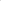 - аварийно-восстановительный ремонт, в том числе сетей инженерно-технического обеспечения, сооружений;- снос зданий и сооружений, ликвидация сетей инженерно-технического обеспечения за исключением случаев, когда указанные работы осуществляются на основании разрешения на строительство;- проведение работ по сохранению объектов культурного наследия (в том числе, проведение археологических полевых работ);- благоустройство — комплекс мероприятий по созданию и развитию, в том числе по проектированию, объектов благоустройства, направленный на обеспечение и повышение комфортности и безопасности условий жизнедеятельности граждан, улучшение состояния и эстетического восприятия территории, (далее — благоустройство) и вертикальная планировка территорий, за исключением работ по посадке деревьев, кустарников, благоустройства газонов.1.4. Настоящий Административный регламент не применяется при проведении земляных работ на земельных участках, предоставленных для индивидуального жилищного строительства, ведения личного подсобного хозяйства, садоводства, огородничества, дачного строительства. Собственники и законные владельцы данных земельных участков осуществляют земляные работы на таких земельных участках самостоятельно по своему усмотрению, исходя из имеющихся у них в соответствии с законодательством правомочий владения и пользования соответствующими земельными участками.        Круг Заявителей1.5. Заявителями являются юридические лица независимо от их организационно-правовых форм, индивидуальные предприниматели и иные физические лица, являющиеся собственниками или законными владельцами либо заключившие соглашения с собственниками (уполномоченными ими лицами) земельных участков, на территории которых будут проводиться земляные работы в соответствии с пунктом 1.3. настоящего Административного регламента, в случае, если получатель муниципальной услуги не является собственником соответствующего земельного участка или уполномоченным указанным собственником лицом.Заявителями и лицами, выступающими от имени заявителей – юридических и физических лиц, при взаимодействии с Муниципальным казенным учреждением «Управление заказчика-застройщика, архитектуры и градостроительства» муниципального района Сергиевский в ходе предоставления муниципальной услуги, являются руководитель юридического лица, уполномоченное должностное лицо или уполномоченный представитель юридического лица, физическое лицо или его уполномоченный представитель (далее – заявители).1.6. Заявитель вправе обратиться за получением услуги через представителя. Полномочия представителя, выступающего от имени заявителя, подтверждаются доверенностью, оформленной в соответствии с требованиями законодательства Российской Федерации (далее – представитель).Требования к порядку информирования о предоставлении муниципальной услуги1.7. Информирование о порядке предоставления услуги осуществляется:1) непосредственно при личном приеме заявителя в уполномоченном органе местного самоуправления – администрации муниципального района Сергиевский Самарской области, Муниципальном казенном учреждении «Управление заказчика-застройщика, архитектуры и градостроительства» муниципального района Сергиевский (далее – Учреждение), или в многофункциональном центре предоставления государственных и муниципальных услуг (далее – многофункциональный центр);2) по телефону в уполномоченном органе местного самоуправления или многофункциональном центре;3) письменно, в том числе посредством электронной почты, факсимильной связи;4) посредством размещения в открытой и доступной форме информации:в федеральной государственной информационной системе «Единый портал государственных и муниципальных услуг (функций)» (https://www.gosuslugi.ru/) (далее – Единый портал);на региональном портале государственных и муниципальных услуг (функций), являющегося государственной информационной системой субъекта Российской Федерации (https://gosuslugi.samregion.ru/) (далее – региональный портал);на официальном сайте уполномоченного органа местного самоуправления (www.sergievsk.ru);5) посредством размещения информации на информационных стендах уполномоченного органа местного самоуправления или многофункционального центра.1.8. Информирование осуществляется по вопросам, касающимся:способов подачи заявления о предоставлении разрешения на осуществление земляных работ;о предоставлении услуги;адресов уполномоченного органа местного самоуправления и многофункциональных центров, обращение в которые необходимо для предоставления услуги;справочной информации о работе уполномоченного органа местного самоуправления (структурных подразделений уполномоченного органа местного самоуправления);документов, необходимых для предоставления услуги;порядка и сроков предоставления услуги;порядка получения сведений о ходе рассмотрения заявления о предоставлении разрешения на осуществление земляных работ и о результатах предоставления муниципальной услуги;порядка досудебного (внесудебного) обжалования действий (бездействия) должностных лиц, и принимаемых ими решений при предоставлении услуги.Получение информации по вопросам предоставления услуги осуществляется бесплатно.1.9. При устном обращении заявителя (лично или по телефону) должностное лицо уполномоченного органа местного самоуправления, работник многофункционального центра, осуществляющий консультирование, подробно и в вежливой (корректной) форме информирует обратившихся по интересующим вопросам.Ответ на телефонный звонок должен начинаться с информации о наименовании органа, в который позвонил заявитель, фамилии, имени, отчества (последнее – при наличии) и должности специалиста, принявшего телефонный звонок.Если должностное лицо уполномоченного органа местного самоуправления не может самостоятельно дать ответ, телефонный звонок должен быть переадресован (переведен) на другое должностное лицо или же обратившемуся лицу должен быть сообщен телефонный номер, по которому можно будет получить необходимую информациюЕсли подготовка ответа требует продолжительного времени, он предлагает заявителю один из следующих вариантов дальнейших действий:изложить обращение в письменной форме; назначить другое время для консультаций.Должностное лицо уполномоченного органа  местного самоуправления  не вправе осуществлять информирование, выходящее за рамки стандартных процедур и условий предоставления услуги, и влияющее прямо или косвенно на принимаемое решение.Продолжительность информирования по телефону не должна превышать 10 минут.Информирование осуществляется в соответствии с графиком приема граждан.1.10. По письменному обращению должностное лицо уполномоченного органа местного самоуправления подробно в письменной форме разъясняет гражданину сведения по вопросам, указанным в пункте 1.8 настоящего Административного регламента в порядке, установленном Федеральным законом от 2 мая 2006 г. № 59-ФЗ «О порядке рассмотрения обращений граждан Российской Федерации» (далее – Федеральный закон № 59-ФЗ).1.11. На Едином портале размещаются сведения, предусмотренные Положением о федеральной государственной информационной системе «Федеральный реестр государственных и муниципальных услуг (функций)», утвержденным постановлением Правительства Российской Федерации от 24 октября 2011 года № 861.Доступ к информации о сроках и порядке предоставления услуги осуществляется без выполнения заявителем каких-либо требований, в том числе без использования программного обеспечения, установка которого на технические средства заявителя требует заключения лицензионного или иного соглашения с правообладателем программного обеспечения, предусматривающего взимание платы, регистрацию или авторизацию заявителя или предоставление им персональных данных.1.12. На официальном сайте уполномоченного органа местного самоуправления, на стендах в местах предоставления услуги и в многофункциональном центре размещается следующая справочная информация:о месте нахождения и графике работы уполномоченного органа местного самоуправления и его структурных подразделений, ответственных за предоставление услуги, а также многофункциональных центров;справочные телефоны структурных подразделений уполномоченного органа местного самоуправления, ответственных за предоставление услуги, в том числе номер телефона-автоинформатора (при наличии);адрес официального сайта, а также электронной почты и (или) формы обратной связи уполномоченного органа местного самоуправления в сети «Интернет».1.13. В залах ожидания уполномоченного органа местного самоуправления размещаются нормативные правовые акты, регулирующие порядок предоставления услуги, в том числе Административный регламент, которые по требованию заявителя предоставляются ему для ознакомления.1.14. Размещение информации о порядке предоставления услуги на информационных стендах в помещении многофункционального центра осуществляется в соответствии с соглашением, заключенным между многофункциональным центром и уполномоченным органом местного самоуправления с учетом требований к информированию, установленных Административным регламентом.1.15. Информация о ходе рассмотрения заявления о предоставлении разрешения на осуществление земляных работ и о результатах предоставления услуги может быть получена заявителем (его представителем) в личном кабинете на Едином портале, региональном портале, в единой информационной системе жилищного строительства, а также в соответствующем структурном подразделении уполномоченного органа местного самоуправления при обращении заявителя лично, по телефону, посредством электронной почты. Раздел II. Стандарт предоставления муниципальной услугиНаименование муниципальной услуги2.1.	Наименование муниципальной услуги – «Предоставление разрешения на осуществление земляных работ».Наименование органа местного самоуправления, предоставляющего муниципальную услугу2.2. Муниципальная услуга предоставляется уполномоченным органом местного самоуправления – администрацией муниципального района Сергиевский  Самарской области (далее – уполномоченный орган местного самоуправления).Муниципальное казенное учреждение «Управление заказчика-застройщика, архитектуры и градостроительства» муниципального района Сергиевский является ответственным за предоставление муниципальной услуги.2.3. Администрация обеспечивает предоставление муниципальной услуги через МФЦ или в электронной форме посредством ЕПГУ, также в иных формах, по выбору заявителя, в соответствии с Федеральным законом от 27.07.2010 № 210-ФЗ «Об организации предоставления государственных и муниципальных услуг».Предоставление муниципальной услуги осуществляется в многофункциональных центрах предоставления государственных и муниципальных услуг (МФЦ) в части приема документов, необходимых для предоставления муниципальной услуги, доставки документов в Учреждение, выдачи документов заявителю.При предоставлении муниципальной услуги осуществляется взаимодействие с федеральными органами исполнительной власти – Управлением Федеральной налоговой службы по Самарской области (далее – УФНС), Управлением Федеральной службы государственной регистрации, кадастра и картографии по Самарской области (далее – Управление Росреестра), управлением Государственной инспекции безопасности дорожного движения Главного управления внутренних дел по Самарской области (далее – управление ГИБДД), Министерством строительства и жилищно-коммунального хозяйства Самарской области, администрациями сельских (городского) поселений муниципального района Сергиевский, организациями, обслуживающими дорожное покрытие, тротуары, газоны, а также отвечающими за сохранность инженерных коммуникаций.Описание результата предоставления муниципальной услуги2.4. Результатом предоставления услуги является: 2.4.1.  Предоставление разрешения на осуществление земляных работ, в случае осуществления земляных работ, указанных в п. 1.3 настоящего административного регламента, с целью:- получения разрешения на осуществление земляных работ на территории муниципального района Сергиевский;- получения разрешения на осуществление земляных работ в связи с аварийно-восстановительными работами на территории муниципального района Сергиевский;- продления разрешения на осуществление земляных работ на территории муниципального района Сергиевский; - закрытия разрешения на осуществление земляных работ на территории муниципального района Сергиевский;2.4.2. Отказ в предоставлении разрешения на осуществление земляных работ.2.5. Форма документа, содержащего решение о предоставлении муниципальной услуги, на основании которого заявителю предоставляется результат муниципальной услуги, устанавливается согласно приложению №3 к настоящему Административному регламенту.2.6. Решение о закрытии разрешения на осуществление земляных работ оформляется в соответствии с формой в Приложении № 6 к настоящему Административному регламенту, подписанного должностным лицом, в случае обращения в электронном формате — в форме электронного документа, подписанного усиленной электронной цифровой подписью должностного лица. 2.7. Разрешение подлежит обязательному внесению в журнал учета разрешений в течение 3 рабочих дней со дня его выдачи.Срок предоставления муниципальной услуги2.8. Срок предоставления муниципальной услуги составляет:2.8.1. не более 10 (десяти) дней со дня регистрации заявления о предоставлении муниципальной услуги и прилагаемых к нему документов в Учреждении;2.8.2. не более 3 рабочих дней со дня регистрации Заявления и прилагаемых к нему документов в Учреждении по получению разрешения на осуществление земляных работ в связи с аварийно-восстановительными работами;2.8.3. не более 5 рабочих дней со дня регистрации Заявления и прилагаемых к нему документов в Учреждении по получению разрешения на осуществление земляных работ в связи с продлением разрешения на осуществление земляных работ. 2.9. В случае необходимости ликвидации аварий, устранения неисправностей на инженерных сетях, требующих безотлагательного проведения аварийно-восстановительных работ в выходные и (или) праздничные дни, а также в нерабочее время, проведение аварийно-восстановительных работ осуществляется незамедлительно с последующей подачей заявителем, в течение суток с момента начала аварийно-восстановительных работ соответствующего Заявления (уведомления).2.10. Продолжительность аварийно-восстановительных работ для ликвидации аварий, устранения неисправностей на инженерных сетях должна составлять не более четырнадцати дней с момента возникновения аварии.В случае не завершения работ по ликвидации аварии в течение срока, установленного разрешением на осуществление аварийно-восстановительных работ, необходимо получение разрешения на осуществление плановых работ. Разрешение на осуществление аварийно-восстановительных работ не продлевается.2.11. Подача Заявления на продление разрешения на осуществление земляных работ осуществляется не менее чем за 5 дней до истечения срока действия ранее выданного разрешения.Подача заявления на продление разрешения на осуществление земляных работ позднее 5 дней до истечения срока действия ранее выданного разрешения не является основанием для отказа заявителю в предоставлении муниципальной услуги.Продление разрешения осуществляется не более двух раз. В случае необходимости дальнейшего выполнения земляных работ необходимо получить новое разрешение на осуществление земляных работ.2.12. Подача Заявления на закрытие разрешения на осуществление земляных работ осуществляется в течение 3 рабочих дней после истечения срока действия ранее выданного разрешения.Подача Заявления на закрытие разрешения на осуществление земляных работ позднее 3 рабочих дней не является основанием для отказа Заявителю в предоставлении муниципальной услуги.2.13. Уведомление об отказе в выдаче разрешения направляется заявителю в письменной форме в трёхдневный срок после принятия такого решения с указанием причин отказа.Правовые основания для предоставления муниципальной услуги2.14. Перечень нормативных правовых актов, регулирующих предоставление муниципальной услуги (с указанием их реквизитов и источников официального опубликования), информация о порядке досудебного (внесудебного) обжалования решений и действий (бездействия) уполномоченного органа местного самоуправления, а также его должностных лиц, муниципальных служащих, работников многофункциональных центров размещается в федеральной государственной информационной системе «Федеральный реестр государственных и муниципальных услуг (функций), а также на Едином портале и на официальном сайте администрации муниципального района Сергиевский.Исчерпывающий перечень документов, необходимых для предоставления муниципальной услуги и услуг, которые являются необходимыми и обязательными для предоставления муниципальной услуги, подлежащих представлению заявителем, способы их получения заявителем, в том числе в электронной форме, порядок их представления2.15. Для предоставления муниципальной услуги заявитель предоставляет в Учреждение, МФЦ или посредством Единого портала заявление по форме согласно Приложению №1 к настоящему Административному регламенту. Вместе с заявлением заявитель независимо от категории и оснований для обращения за предоставлением муниципальной услуги самостоятельно представляет следующие документы: а) документ, удостоверяющий личность заявителя. В случае направления заявления посредством ЕПГУ сведения из документа, удостоверяющего личность заявителя, представителя формируются при подтверждении учетной записи в Единой системе идентификации и аутентификации (далее — ЕСИА) из состава соответствующих данных указанной учетной записи и могут быть проверены путем направления запроса с использованием системы межведомственного электронного взаимодействия;б) документ, подтверждающий полномочия представителя Заявителя действовать от имени Заявителя (в случае обращения за предоставлением услуги представителя Заявителя). При обращении посредством ЕПГУ указанный документ, выданный Заявителем, удостоверяется усиленной квалифицированной электронной подписью заявителя (в случае, если заявителем является юридическое лицо) или нотариуса с приложением файла открепленной усиленной квалифицированной электронной подписи в формате sig;в) гарантийное письмо по восстановлению покрытия;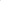 г) приказ о назначении работника, ответственного за производство земляных работ с указанием контактной информации (для юридических лиц, являющихся исполнителем работ);д) договор на проведение работ, в случае если работы будут проводиться подрядной организацией.2.16. Перечень документов, обязательных для предоставления Заявителем для получения разрешения на осуществление земляных работ на территории муниципального района Сергиевский:а) заявление о предоставлении муниципальной услуги. В случае направления заявления посредством ЕПГУ формирование заявления осуществляется посредством заполнения интерактивной формы на ЕПГУ без необходимости дополнительной подачи заявления в какой-либо иной форме.В заявлении также указывается один из следующих способов направления результата предоставления муниципальной услуги: в форме электронного документа в личном кабинете на ЕПГУ; на бумажном носителе в виде распечатанного экземпляра электронного документа в Уполномоченном органе, многофункциональном центре; на бумажном носителе в Уполномоченном органе, многофункциональном центре.б) проект производства работ, который содержит: текстовую часть: с описанием места работ, решением заказчика о проведении работ; наименованием заказчика; исходными данными по проектированию; описанием вида, объемов и продолжительности работ; описанием технологической последовательности выполнения работ, с выделением работ, проводимых на проезжей части улиц и магистралей, пешеходных тротуаров; описанием мероприятий по восстановлению нарушенного благоустройства;  графическую часть: схема производства работ на инженерно-топографическом плане М 1:500 с указанием границ проводимых работ, разрытий; расположением проектируемых зданий, сооружений и коммуникаций; временных площадок для складирования грунтов и проведения их рекультивации; временных сооружений, временных подземных, надземных инженерных сетей и коммуникаций с указанием мест подключения временных сетей к действующим сетям; местами размещения грузоподъемной и землеройной техники; сведениями о древесно-кустарниковой и травянистой растительности; зонами отстоя транспорта; местами установки ограждений.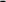 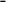 Инженерно-топографический план оформляется в соответствии с требованиями Свода правил СП 47.13330.2016 «Инженерные изыскания для строительства. Основные положения. Актуализированная редакция СНиП 11-02-96» и СП 11-104-97 «Инженерно-геодезические изыскания для строительства. На инженерно-топографическом плане должны быть нанесены существующие и проектируемые инженерные подземные коммуникации (сооружения). Срок действия инженерно-топографического плана не более 2 лет с момента его изготовления с учетом требований подпункта 5.189-5.199 СП 11-10497 «Инженерно-геодезические изыскания для строительства».Схема производства работ согласовывается с соответствующими службами, отвечающими за эксплуатацию инженерных коммуникаций, с правообладателями земельных участков в случае, если проведение земляных работ будет затрагивать земельные участки, находящиеся во владении физических или юридических лиц, на которых планируется проведение работ, в случае производства работ на проезжей части необходимо согласование схемы движения транспорта и пешеходов с Государственной инспекцией безопасности дорожного движения.Разработка проекта может осуществляться заказчиком работ либо привлекаемым заказчиком на основании договора физическим или юридическим лицом, которые являются членами соответствующей саморегулируемой организации.в) календарный график производства работ (образец представлен в Приложении № 4 к настоящему Административному регламенту).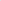 Не соответствие календарного графика производства работ по форме образцу, указанному в Приложении № 4 к настоящему Административному регламенту, не является основанием для отказа в предоставлении муниципальной услуги;г) договор о подключении (технологическом присоединении) объектов к сетям инженерно-технического обеспечения или технические условия на подключение к сетям инженерно-технического обеспечения (при подключении к сетям инженерно-технического обеспечения);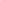 д)	правоустанавливающие документы на объект недвижимости (права на который не зарегистрированы в Едином государственном реестре недвижимости)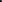 2.17. Перечень документов, обязательных для предоставления Заявителем для получения разрешения на осуществление земляных работ в связи с аварийно-восстановительными работами на территории муниципального района Сергиевский:а) заявление о предоставлении муниципальной услуги. В случае направления заявления посредством ЕПГУ формирование заявления осуществляется посредством заполнения интерактивной формы на ЕПГУ без необходимости дополнительной подачи заявления в какой-либо иной форме.В заявлении также указывается один из следующих способов направления результата предоставления муниципальной услуги: в форме электронного документа в личном кабинете на ЕПГУ; на бумажном носителе в виде распечатанного экземпляра электронного документа в Уполномоченном органе, многофункциональном центре; на бумажном носителе в Уполномоченном органе, многофункциональном центре;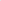 б) схема участка работ (выкопировка из исполнительной документации на подземные коммуникации и сооружения);в) документ, подтверждающий уведомление организаций, эксплуатирующих инженерные сети, сооружения и коммуникации, расположенные на смежных с аварией земельных участках, о предстоящих аварийных работах.2.18. Перечень документов, обязательных для предоставления Заявителем для получения разрешения на продление разрешения на осуществление земляных работ на территории муниципального района Сергиевский:а) заявление о предоставлении муниципальной услуги. В случае направления заявления посредством ЕПГУ формирование заявления осуществляется посредством заполнения интерактивной формы на ЕПГУ без необходимости дополнительной подачи заявления в какой-либо иной форме.В заявлении также указывается один из следующих способов направления результата предоставления муниципальной услуги: в форме электронного документа в личном кабинете на ЕПГУ; на бумажном носителе в виде распечатанного экземпляра электронного документа в Уполномоченном органе, многофункциональном центре; на бумажном носителе в Уполномоченном органе, многофункциональном центре;б) календарный график производства земляных работ;в) проект производства работ (в случае изменения технических решений);г) приказ о назначении работника, ответственного за производство земляных работ с указанием контактной информации (для юридических лиц, являющихся исполнителем работ) (в случае смены исполнителя работ).2.19. Запрещено требовать у Заявителя:- Представления документов и информации или осуществления действий, представление или осуществление которых не предусмотрено настоящим Административным регламентом;- Представления документов и информации, отсутствие и (или) недостоверность которых не указывались при первоначальном отказе в приеме документов, необходимых для предоставления муниципальной услуги, либо в предоставлении муниципальной услуги, за исключением следующих случаев:а) изменение требований нормативных правовых актов, касающихся предоставления муниципальной услуги, после первоначальной подачи Заявления о предоставлении муниципальной услуги;б) наличие ошибок в заявлении о предоставлении муниципальной услуги и документах, поданных заявителем после первоначального отказа в приеме документов, необходимых для предоставления муниципальной услуги, либо в предоставлении муниципальной услуги и не включенных в представленный ранее комплект документов;в) истечение срока действия документов или изменение информации после первоначального отказа в приеме документов, необходимых для предоставления муниципальной услуги, либо в предоставлении муниципальной услуги;г) выявление документально подтвержденного факта (признаков) ошибочного или противоправного действия (бездействия) должностного лица Учреждения, предоставляющего муниципальную услугу, при первоначальном отказе в приеме документов, необходимых для предоставления муниципальной услуги, либо в предоставлении муниципальной услуги, о чем в письменном виде за подписью руководителя Учреждения, при первоначальном отказе в приеме документов, необходимых для предоставления муниципальной услуги, уведомляется Заявитель, а также приносятся извинения за доставленные неудобства.Исчерпывающий перечень документов, необходимых для предоставления муниципальной услуги, которые находятся в распоряжении органов власти:2.20. Уполномоченный орган в порядке межведомственного информационного взаимодействия в целях представления и получения документов и информации для предоставления муниципальной услуги запрашивает:а) выписку из Единого государственного реестра индивидуальных предпринимателей (запрашивается для подтверждения регистрации индивидуального предпринимателя на территории Российской Федерации);б) выписку из Единого государственного реестра юридических лиц (запрашивается в Федеральной налоговой службе Российской Федерации) (в случае обращения юридического лица);в) выписку из Единого государственного реестра недвижимости об основных характеристиках и зарегистрированных правах на объект недвижимости;г) уведомление о планируемом сносе;д) разрешение на строительство;е) разрешение на проведение работ по сохранению объектов культурного наследия;ж) разрешение на вырубку зеленых насаждений;3) разрешение на использование земель или земельного участка, находящихся в государственной или муниципальной собственности;и) разрешение на размещение объекта;к) уведомление о соответствии указанных в уведомлении о планируемом строительстве параметров объекта индивидуального жилищного строительства или садового дома установленным параметрам и допустимости размещения объекта индивидуального жилищного строительства или садового дома на земельном участке;л) разрешение на установку и эксплуатацию рекламной конструкции;м) технические условия для подключения к сетям инженерно- технического обеспечения;н) схему движения транспорта и пешеходов.Уполномоченному органу запрещено требовать у Заявителя представления документов и информации, которые находятся в распоряжении органов, предоставляющих государственные услуги, иных государственных органов, органов местного самоуправления либо подведомственных государственным органам или органам местного самоуправления организаций, участвующих в предоставлении государственных услуг, в соответствии с нормативными правовыми актами.Документы, указанные в пункте в п. 2.20 настоящего Административного регламента, могут быть представлены Заявителем самостоятельно по собственной инициативе. Непредставление Заявителем указанных документов не является основанием для отказа Заявителю в предоставлении муниципальной услуги.Исчерпывающий перечень оснований для отказа в приеме документов, необходимых для предоставления муниципальной услуги2.21. Исчерпывающий перечень оснований для отказа в приеме документов, указанных в пунктах 2.15-2.18 настоящего Административного регламента, в том числе представленных в электронной форме:а) заявление о предоставлении разрешения на осуществление земляных работ представлено в орган государственной власти, орган местного самоуправления или организацию, в полномочия которых не входит предоставление услуги;б) неполное заполнение полей в форме заявления о предоставлении разрешения на осуществление земляных работ, в том числе в интерактивной форме заявления (уведомления) на Едином портале, региональном портале;в) непредставление документов, предусмотренных пунктами 2.15-2.18 настоящего Административного регламента;г) представленные документы утратили силу на день обращения за получением услуги (документ, удостоверяющий личность; документ, удостоверяющий полномочия представителя заявителя, в случае обращения за получением услуги указанным лицом);д) представленные документы содержат подчистки и исправления текста, не заверенные в порядке, установленном законодательством Российской Федерации;е) представленные в электронной форме документы содержат повреждения, наличие которых не позволяет в полном объеме получить информацию и сведения, содержащиеся в документах;ж) заявление о предоставлении разрешения на осуществление земляных работ и документы, представленные в электронной форме с нарушением требований, установленных настоящим Административным регламентом;з) выявлено несоблюдение установленных статьей 11 Федерального закона «Об электронной подписи» условий признания квалифицированной электронной подписи действительной в документах, представленных в электронной форме.2.22. Специалист, ответственный за прием документов, информирует заявителя о наличии основания для отказа в приеме документов, объясняет заявителю содержание выявленных недостатков в представленных документах и предлагает принять меры по их устранению.Уведомление об отказе в приеме документов, необходимых для предоставления муниципальной услуги, подписывается специалистом Учреждения или работником МФЦ и выдается заявителю с указанием причин отказа не позднее одного рабочего дня со дня обращения заявителя за получением муниципальной услуги.2.23. Отказ в приеме документов, необходимых для предоставления муниципальной услуги, не препятствует повторному обращению заявителя после устранения причины, послужившей основанием для отказа.Исчерпывающий перечень оснований для приостановления или отказа в предоставлении муниципальной услуги2.24. Оснований для приостановления предоставления услуги не предусмотрено. 2.25. Основаниями для отказа в предоставлении муниципальной услуги являются:1) подача заявления от имени заявителя не уполномоченным лицом;2) непредставление или представление неполного комплекта документов заявителем, предусмотренных в пунктах 2.15-2.18 настоящего административного регламента, обязанность по представлению которых возложена на заявителя;3) предоставление заявителем недостоверных сведений - в заявлении и прилагаемых документах имеются недостоверные и (или) противоречивые сведения, подчистки, приписки, зачеркнутые слова (цифры), повреждения, не позволяющие однозначно истолковать их содержание, не поддающиеся прочтению;4) заявление о предоставлении муниципальной услуги не соответствует требованиям пунктов 1.1 – 1.4 настоящего Административного регламента;5) несоответствие заявителя категориям заявителей, установленным пунктом 1.5. настоящего Административного регламента;6) отказ в согласовании схемы движения транспорта и пешеходов по основаниям, установленным законодательством;7) отказ в согласовании проекта благоустройства земельного участка, на котором предполагается осуществить земляные работы, с графиком проведения земляных работ и последующих работ по благоустройству в случае, если представленный проект противоречит правилам благоустройства, утверждённым в муниципальном районе Сергиевский8) поступление ответа органа государственной власти, органа местного самоуправления либо подведомственной органу государственной власти или органу местного самоуправления организации на межведомственный запрос, свидетельствующего об отсутствии документа и (или) информации, необходимых для предоставления услуги;9) несоответствие проекта производства работ требованиям, установленным нормативными правовыми актами;10) невозможность выполнения работ в заявленные сроки;11) установлены факты нарушений при проведении земляных работ в соответствии с выданным разрешением на осуществление земляных работ.Размер платы, взимаемой с заявителя при предоставлении муниципальной услуги, и способы ее взимания2.26. Муниципальная услуга предоставляется бесплатно. Учреждение не вправе требовать от заявителя платы за подготовку, оформление, выдачу разрешения на проведение земляных работ и (или) совершение иных связанных с выдачей указанного разрешения действий.Перечень услуг, которые являются необходимыми и обязательными для предоставления муниципальной услуги, в том числе сведения о документе (документах), выдаваемом (выдаваемых) организациями, участвующими в предоставлении муниципальной услуги2.27. Услуги, являющиеся необходимыми и обязательными для предоставления муниципальной услуги, в том числе сведения о документе (документах), выдаваемом (выдаваемых) организациями, участвующими в предоставлении муниципальной услуги, отсутствуют.Максимальный срок ожидания в очереди при подаче заявителем запроса о предоставлении муниципальной услуги и при получениирезультата предоставления муниципальной услуги2.28. Максимальный срок ожидания в очереди при подаче заявления о предоставлении муниципальной услуги и при получении результата предоставления муниципальной услуги не превышает 10 минут.Способы предоставления заявителем документов, необходимых для получения муниципальной услуги2.29. Администрация обеспечивает предоставление муниципальной услуги в электронной форме посредством ЕПГУ, а также в иных формах по выбору заявителя в соответствии с Федеральным законом от 27.07.2010 № 210-ФЗ «Об организации предоставления государственных и муниципальных услуг».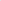 2.30. Для получения муниципальной услуги в электронной форме заявитель авторизуется на ЕПГУ посредством подтвержденной учетной записи Единой системы идентификации и аутентификации (далее - ЕСИА), затем заполняет заявление с использованием специальной интерактивной формы.Заполненное Заявление отправляется Заявителем вместе с прикрепленными электронными образами обязательных документов, необходимых для предоставления муниципальной услуги, в Уполномоченный орган. При авторизации в ЕСИА заявление считается подписанным простой электронной подписью заявителя, представителя заявителя, уполномоченного на подписание заявления.2.31. Заявитель уведомляется о получении заявления и документов в день подачи заявления посредством изменения статуса заявления в Личном кабинете заявителя на ЕПГУ.Решение о предоставлении муниципальной услуги принимается на основании электронных образов документов, представленных заявителем, сведений, а также сведений, полученных посредством межведомственного электронного взаимодействия, а также сведений и информации на бумажном носителе посредством личного обращения в Учреждение, в том числе через многофункциональный центр в соответствии с соглашением о взаимодействии между многофункциональным центром и Администрацией, заключенным в соответствии с постановлением Правительства Российской Федерации от 27.09.2011 №797 «О взаимодействии между многофункциональными центрами предоставления государственных и муниципальных услуг и федеральными органами исполнительной власти, органами государственных внебюджетных фондов, органами государственной власти субъектов Российской Федерации, органами местного самоуправления», либо посредством почтового отправления с уведомлением о вручении.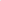 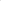 Способы получения заявителем результатов предоставления муниципальной услуги2.32. Заявитель уведомляется о ходе рассмотрения и готовности результата предоставления муниципальной услуги следующими способами:- через личный кабинет на ЕПГУ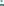 2.33. Заявитель может самостоятельно получить информацию о готовности результата предоставления муниципальной услуги посредством: - сервиса ЕПГУ «Узнать статус заявления»; - по телефону.2.34. Способы получения результата муниципальной услуги:- через Личный кабинет на ЕПГУ в форме электронного документа, подписанного усиленной электронной цифровой подписью уполномоченного должностного лица Учреждения.- заявителю обеспечена возможность получения результата предоставления муниципальной услуги на бумажном носителе при личном обращении в уполномоченный орган местного самоуправления, а также через многофункциональный центр в соответствии с соглашением о взаимодействии между многофункциональным центром и Администрацией, заключенным в соответствии с постановлением Правительства Российской Федерации от 27.09.2011 №797 	«О взаимодействии между многофункциональными центрами предоставления государственных и муниципальных услуг и федеральными органами исполнительной власти, органами государственных внебюджетных фондов, органами государственной власти субъектов Российской Федерации, органами местного самоуправления».Способ получения услуги определяется заявителем и указывается в заявлении.Срок регистрации запроса заявителя о предоставлениимуниципальной услуги2.35. Регистрация заявления о предоставлении муниципальной услуги и (или) документов (содержащихся в них сведений), необходимых для предоставления муниципальной услуги, в том числе при предоставлении муниципальной услуги в электронной форме посредством единого портала, регионального портала, осуществляется не позднее одного рабочего дня, следующего за днем его поступления в Учреждение.2.36. Регистрация заявления, представленного заявителем (представителем заявителя) в целях осуществления земляных работ, предусмотренных для аварийно-восстановительного ремонта, в том числе сетей инженерно-технического обеспечения, сооружений, осуществляется в день поступления.2.37. Регистрация заявления о предоставлении муниципальной услуги и (или) документов (содержащихся в них сведений), поступивших в выходной или нерабочий праздничный день, осуществляется в первый за ним рабочий день.2.38. Срок регистрации заявления о предоставлении муниципальной услуги и (или) документов (содержащихся в них сведений), представленных заявителем, не может превышать 30 (тридцати) минут.Требования к помещениям, в которых предоставляется муниципальная услуга2.39. Местоположение административных зданий, в которых осуществляется прием заявлений о предоставлении разрешения на осуществление земляных работ и документов, необходимых для предоставления услуги, а также выдача результатов предоставления услуги, должно обеспечивать удобство для граждан с точки зрения пешеходной доступности от остановок общественного транспорта.2.40. В случае, если имеется возможность организации стоянки (парковки) возле здания (строения), в котором размещено помещение приема и выдачи документов, организовывается стоянка (парковка) для личного автомобильного транспорта заявителей. За пользование стоянкой (парковкой) с заявителей плата не взимается.Для парковки специальных автотранспортных средств инвалидов на стоянке (парковке) выделяется не менее 10% мест (но не менее одного места) для бесплатной парковки транспортных средств, управляемых инвалидами I, II групп, а также инвалидами III группы в порядке, установленном Правительством Российской Федерации, и транспортных средств, перевозящих таких инвалидов и (или) детей-инвалидов.В целях обеспечения беспрепятственного доступа заявителей, в том числе передвигающихся на инвалидных колясках, вход в здание и помещения, в которых предоставляется услуга, оборудуются пандусами, поручнями, тактильными (контрастными) предупреждающими элементами, иными специальными приспособлениями, позволяющими обеспечить беспрепятственный доступ и передвижение инвалидов, в соответствии с законодательством Российской Федерации о социальной защите инвалидов.2.41. Центральный вход в здание уполномоченного органа местного самоуправления должен быть оборудован информационной табличкой (вывеской), содержащей информацию:наименование;местонахождение и юридический адрес;режим работы;график приема;номера телефонов для справок.2.42. Помещения, в которых предоставляется услуга, должны соответствовать санитарно-эпидемиологическим правилам и нормативам.Помещения, в которых предоставляется услуга, оснащаются:противопожарной системой и средствами пожаротушения;системой оповещения о возникновении чрезвычайной ситуации;средствами оказания первой медицинской помощи;туалетными комнатами для посетителей.Зал ожидания заявителей оборудуется стульями, скамьями, количество которых определяется исходя из фактической нагрузки и возможностей для их размещения в помещении, а также информационными стендами.Тексты материалов, размещенных на информационном стенде, печатаются удобным для чтения шрифтом, без исправлений, с выделением наиболее важных мест полужирным шрифтом.Места для заполнения заявлений о выдаче разрешения на строительство, заявлений о внесении изменений, уведомлений оборудуются стульями, столами (стойками), бланками заявлений о выдаче разрешения на строительство, заявлений о внесении изменений, уведомлений, письменными принадлежностями.2.43. На информационных стендах в местах предоставления муниципальной услуги размещаются следующие информационные материалы:исчерпывающая информация о порядке предоставления муниципальной услуги (в том числе блок-схема, наглядно отображающая алгоритм прохождения административных процедур);извлечения из текста настоящего Административного регламента и приложения к нему;исчерпывающий перечень органов местного самоуправления, участвующих в предоставлении муниципальной услуги, с указанием предоставляемых ими документов;схема размещения должностных лиц Уполномоченного органа и режим приема ими заявителей; номера кабинетов, фамилии, имена, отчества (последние – при наличии) и должности соответствующих должностных лиц;перечень документов, представляемых заявителем, и требования, предъявляемые к этим документам;формы документов для заполнения, образцы заполнения документов;перечень оснований для отказа в предоставлении муниципальной услуги;порядок обжалования решения, действий или бездействия должностных лиц Уполномоченного органа, участвующих в предоставлении муниципальной услуги.Тексты перечисленных информационных материалов печатаются удобным для чтения шрифтом (размер не менее 14), наиболее важные места выделяются полужирным шрифтом.2.44. Места приема заявителей оборудуются информационными табличками (вывесками) с указанием:номера кабинета и наименования отдела;фамилии, имени и отчества (последнее – при наличии), должности ответственного лица за прием документов;графика приема заявителей.Рабочее место каждого ответственного лица за прием документов, должно быть оборудовано персональным компьютером с возможностью доступа к необходимым информационным базам данных, печатающим устройством (принтером) и копирующим устройством.Лицо, ответственное за прием документов, должно иметь настольную табличку с указанием фамилии, имени, отчества (последнее - при наличии) и должности.2.45. При предоставлении услуги инвалидам обеспечиваются:возможность беспрепятственного доступа к объекту (зданию, помещению), в котором предоставляется услуга;возможность самостоятельного передвижения по территории, на которой расположены здания и помещения, в которых предоставляется услуга, а также входа в такие объекты и выхода из них, посадки в транспортное средство и высадки из него, в том числе с использование кресла-коляски;сопровождение инвалидов, имеющих стойкие расстройства функции зрения и самостоятельного передвижения;надлежащее размещение оборудования и носителей информации, необходимых для обеспечения беспрепятственного доступа инвалидов к зданиям и помещениям, в которых предоставляется услуга, и к услуге с учетом ограничений их жизнедеятельности;дублирование необходимой для инвалидов звуковой и зрительной информации, а также надписей, знаков и иной текстовой и графической информации знаками, выполненными рельефно-точечным шрифтом Брайля;допуск сурдопереводчика и тифлосурдопереводчика;допуск собаки-проводника при наличии документа, подтверждающего ее специальное обучение, на объекты (здания, помещения), в которых предоставляются услуги;оказание инвалидам помощи в преодолении барьеров, мешающих получению ими государственных и муниципальных услуг наравне с другими лицами.Показатели доступности и качества муниципальной услуги2.46. Основными показателями доступности предоставления услуги являются:- наличие полной и понятной информации о порядке, сроках и ходе предоставления услуги в информационно-телекоммуникационных сетях общего пользования (в том числе в сети «Интернет»), средствах массовой информации;- возможность получения заявителем уведомлений о предоставлении услуги с помощью Единого портала, регионального портала, единой информационной системы жилищного строительства;- возможность получения информации о ходе предоставления услуги, в том числе с использованием информационно-коммуникационных технологий.2.47. Основными показателями качества предоставления услуги являются:- своевременность предоставления услуги в соответствии со стандартом ее предоставления, установленным настоящим Административным регламентом (отсутствие нарушений сроков предоставления муниципальной услуги);- минимально возможное количество взаимодействий гражданина с должностными лицами, участвующими в предоставлении услуги;- отсутствие обоснованных жалоб на действия (бездействие) сотрудников и их некорректное (невнимательное) отношение к заявителям;- отсутствие нарушений установленных сроков в процессе предоставления услуги;- отсутствие заявлений об оспаривании решений, действий (бездействия) уполномоченного органа местного самоуправления, его должностных лиц, принимаемых (совершенных) при предоставлении услуги, по итогам рассмотрения которых вынесены решения об удовлетворении (частичном удовлетворении) требований заявителей.В целях предоставления муниципальной услуги, консультаций и информирования о ходе предоставления муниципальной услуги осуществляется прием заявителей по предварительной записи. Запись на прием проводится при личном обращении гражданина или с использованием средств телефонной связи, а также через сеть Интернет, в том числе через сайт Администрации.Предоставление муниципальной услуги осуществляется в электронной форме без взаимодействия заявителя с должностными лицами Учреждения, в том числе с использованием ЕПГУ.Иные требования, в том числе учитывающие особенности предоставления муниципальной услуги в многофункциональных центрах, особенности предоставления муниципальной услуги по экстерриториальному принципу и особенности предоставления муниципальной услуги в электронной форме2.48. Документы, прилагаемые заявителем к заявлению о предоставлении разрешения на осуществление земляных работ, представляемые в электронной форме, направляются в следующих форматах:а) xml- для документов, в отношении которых утверждены формы и требования по формированию электронных документов в виде файлов в формате xml;б) doc, docx, odt- для документов с текстовым содержанием, не включающим формулы (за исключением документов, указанных в подпункте «в» настоящего пункта);в) xls, xlsx, ods- для документов, содержащих расчеты;г) pdf, jpg, jpeg, png, bmp, tiff- для документов с текстовым содержанием, в том числе включающих формулы и (или) графические изображения (за исключением документов, указанных в подпункте «в» настоящего пункта), а также документов с графическим содержанием;д) zip, rar – для сжатых документов в один файл;е) sig – для открепленной усиленной квалифицированной электронной подписи.2.49. В случае, если оригиналы документов, прилагаемых к заявлению о предоставлении разрешения на осуществление земляных работ, выданы и подписаны уполномоченным органом на бумажном носителе, допускается формирование таких документов, представляемых в электронной форме, путем сканирования непосредственно с оригинала документа (использование копий не допускается), которое осуществляется с сохранением ориентации оригинала документа в разрешении 300-500 dpi (масштаб 1:1) и всех аутентичных признаков подлинности (графической подписи лица, печати, углового штампа бланка), с использованием следующих режимов:«черно-белый» (при отсутствии в документе графических изображений и (или) цветного текста);«оттенки серого» (при наличии в документе графических изображений, отличных от цветного графического изображения);«цветной» или «режим полной цветопередачи» (при наличии в документе цветных графических изображений либо цветного текста).Количество файлов должно соответствовать количеству документов, каждый из которых содержит текстовую и (или) графическую информацию.2.50.  Документы, прилагаемые заявителем к заявлению о предоставлении разрешения на осуществление земляных работ, представляемые в электронной форме, должны обеспечивать:возможность идентифицировать документ и количество листов в документе;возможность поиска по текстовому содержанию документа и возможность копирования текста (за исключением случаев, когда текст является частью графического изображения);содержать оглавление, соответствующее их смыслу и содержанию (для документов, содержащих структурированные по частям, главам, разделам (подразделам) данные) и закладки, обеспечивающие переходы по оглавлению и (или) к содержащимся в тексте рисункам и таблицам.Документы, подлежащие представлению в форматах xls, xlsx или ods, формируются в виде отдельного документа, представляемого в электронной форме.2.51. Заявителям предоставляется возможность получения информации о ходе предоставления муниципальной услуги и возможность получения муниципальной услуги в электронной форме с использованием Портала или Единого портала, а также по принципу «одного окна» с учетом экстерриториального принципа получения муниципальной услуги на базе МФЦ. Экстерриториальный принцип получения муниципальной услуги на базе МФЦ (далее – экстерриториальный принцип) – возможность получения муниципальной услуги при обращении заявителя (представителя заявителя) в любой многофункциональный центр на территории Самарской области независимо от места регистрации по месту жительства.2.52. Предоставление муниципальной услуги в электронной форме осуществляется в соответствии с законодательством Российской Федерации и законодательством Самарской области.Представление заявления в электронной форме или в виде электронного документа осуществляется с учетом информационно-технологических условий (возможностей) и требует наличия у обеих сторон (заявителя и органа, предоставляющего муниципальную услугу) доступа к Порталу либо Единому порталу в сети Интернет.Прием и регистрация заявлений, представляемых с использованием информационно-коммуникационных технологий, осуществляется в пределах срока регистрации, предусмотренного Регламентом.2.53. Предоставление муниципальной услуги на базе МФЦ по принципу «одного окна» с учетом экстерриториального принципа осуществляется после однократного личного обращения заявителя с соответствующим заявлением в МФЦ. Взаимодействие с Учреждением осуществляется МФЦ без участия заявителя в соответствии с нормативными правовыми актами Российской Федерации, Самарской области и соглашением о взаимодействии между Учреждением и МФЦ, заключенным в установленном порядке.При получении муниципальной услуги по экстерриториальному принципу предоставляемые заявителем электронные документы и (или) заверенные уполномоченным должностным лицом МФЦ электронные образы предоставляемых заявителем документов с письменного согласия заявителя (представителя заявителя) размещаются в едином региональном хранилище, являющемся элементом государственной информационной системы Самарской области, обеспечивающим хранение электронных документов и электронных образов документов, а также их использование заявителем в целях предоставления ему муниципальной услуги по экстерриториальному принципу или в электронной форме (далее – единое региональное хранилище).При получении муниципальной услуги по экстерриториальному принципу предоставляемые заявителем электронные документы и (или) заверенные уполномоченным должностным лицом МФЦ электронные образы предоставляемых заявителем документов с письменного согласия заявителя (представителя заявителя) размещаются в едином региональном хранилище.Документы, необходимые для предоставления муниципальной услуги, указанные в пунктах 2.15-2.18 Административного регламента, приложенные к заявлению и представленные в электронной форме с использованием Единого портала или Портала, являются основанием для начала предоставления муниципальной услуги. В данном случае для получения результатов муниципальной услуги заявитель должен предъявить оригиналы документов, необходимых для предоставления муниципальной услуги, указанных в пунктах 2.15-2.18 Административного регламента. В случае направления в электронной форме заявления без приложения документов, указанных в пунктах 2.15-2.18 Административного регламента, должны быть представлены заявителем в уполномоченный орган на личном приеме в течение 5 дней с момента направления заявления. До предоставления заявителем указанных документов рассмотрение заявления о предоставлении муниципальной услуги приостанавливается.Заявителю предоставляется возможность направления запроса (заявления) и электронных форм или электронных образов документов, заверенных в установленном порядке. В случае подачи запроса (заявления) о предоставлении муниципальной услуги в электронной форме с документами в виде электронных документов (электронных образов документов), заверенных в установленном порядке, документы на бумажных носителях заявителем не предоставляются.2.54. Отказ в приеме документов, необходимых для предоставления муниципальной услуги, либо отказ в предоставлении муниципальной услуги не препятствует повторному обращению Заявителя после устранения причины, послужившей основанием для отказа в приеме документов либо в предоставлении муниципальной услуги, указанной в уведомлении об отказе, при этом специалист уполномоченного органа не вправе требовать от Заявителя представления документов и информации, отсутствие и (или) недостоверность которых не указывались при первоначальном отказе в приеме документов, необходимых для предоставления муниципальной услуги, либо в предоставлении муниципальной услуги, за исключением следующих случаев:а) изменение требований нормативных правовых актов, касающихся предоставления муниципальной услуги, после первоначальной подачи заявления о предоставлении муниципальной услуги;б) наличие ошибок в заявлении о предоставлении муниципальной услуги и документах, поданных Заявителем после первоначального отказа в приеме документов, необходимых для предоставления муниципальной услуги, либо в предоставлении муниципальной услуги и не включенных в представленный ранее комплект документов;в) истечение срока действия документов или изменение информации после первоначального отказа в приеме документов, необходимых для предоставления муниципальной услуги, либо в предоставлении муниципальной услуги;г) выявление документально подтвержденного факта (признаков) ошибочного или противоправного действия (бездействия) должностного лица уполномоченного  органа, муниципального служащего, работника МФЦ при первоначальном отказе в приеме документов, необходимых для предоставления муниципальной услуги, либо в предоставлении муниципальной услуги, о чем в письменном виде за подписью руководителя уполномоченного органа, руководителя МФЦ при первоначальном отказе в приеме документов, необходимых для предоставления муниципальной услуги, уведомляется Заявитель, а также приносятся извинения за доставленные неудобства.2.55. Многофункциональный центр осуществляет:- информирование заявителей о порядке предоставления услуги в многофункциональном центре, по иным вопросам, связанным с предоставлением услуги, а также консультирование заявителей о порядке предоставления услуги в многофункциональном центре;- выдачу заявителю результата предоставления услуги, на бумажном носителе, подтверждающих содержание электронных документов, направленных в многофункциональный центр по результатам предоставления услуги, а также выдача документов, включая составление на бумажном носителе и заверение выписок из информационных систем уполномоченного органа местного самоуправления;- иные процедуры и действия, предусмотренные Федеральным законом № 210-ФЗ.В соответствии с частью 1.1 статьи 16 Федерального закона № 210-ФЗ для реализации своих функций многофункциональные центры вправе привлекать иные организации. 2.56. Информирование заявителя многофункциональными центрами осуществляется следующими способами: а) посредством привлечения средств массовой информации, а также путем размещения информации на официальных сайтах и информационных стендах многофункциональных центров;б) при обращении заявителя в многофункциональный центр лично, по телефону, посредством почтовых отправлений, либо по электронной почте.При личном обращении работник многофункционального центра подробно информирует заявителей по интересующим их вопросам в вежливой корректной форме с использованием официально-делового стиля речи. Рекомендуемое время предоставления консультации – не более 15 минут, время ожидания в очереди в секторе информирования для получения информации о муниципальных услугах не может превышать 15 минут.Ответ на телефонный звонок должен начинаться с информации о наименовании организации, фамилии, имени, отчестве и должности работника многофункционального центра, принявшего телефонный звонок. Индивидуальное устное консультирование при обращении заявителя по телефону работник многофункционального центра осуществляет не более 10 минут; В случае если для подготовки ответа требуется более продолжительное время, работник многофункционального центра, осуществляющий индивидуальное устное консультирование по телефону, может предложить заявителю:изложить обращение в письменной форме (ответ направляется заявителю в соответствии со способом, указанным в обращении);назначить другое время для консультаций.При консультировании по письменным обращениям заявителей ответ направляется в письменном виде в срок не позднее 30 календарных дней с момента регистрации обращения в форме электронного документа по адресу электронной почты, указанному в обращении, поступившем в многофункциональный центр в форме электронного документа, и в письменной форме по почтовому адресу, указанному в обращении, поступившем в многофункциональный центр в письменной форме.2.57. При наличии в заявлении о предоставлении разрешения на осуществление земляных работ указания о выдаче результатов оказания услуги через многофункциональный центр, Учреждение передает документы в многофункциональный центр для последующей выдачи заявителю (представителю) способом, согласно заключенным соглашениям о взаимодействии между уполномоченным органом местного самоуправления и многофункциональным центром в порядке, утвержденном постановлением Правительства Российской Федерации от 27 сентября 2011 г. № 797 «О взаимодействии между многофункциональными центрами предоставления государственных и муниципальных услуг и федеральными органами исполнительной власти, органами государственных внебюджетных фондов, органами государственной власти субъектов Российской Федерации, органами местного самоуправления». Порядок и сроки передачи Учреждением таких документов в многофункциональный центр определяются соглашением о взаимодействии, заключенным ими в порядке, установленном постановлением Правительства Российской Федерации от 27 сентября 2011 г. № 797 «О взаимодействии между многофункциональными центрами предоставления государственных и муниципальных услуг и федеральными органами исполнительной власти, органами государственных внебюджетных фондов, органами государственной власти субъектов Российской Федерации, органами местного самоуправления».2.58. Прием заявителей для выдачи документов, являющихся результатом услуги, в порядке очередности при получении номерного талона из терминала электронной очереди, соответствующего цели обращения, либо по предварительной записи.Работник многофункционального центра осуществляет следующие действия:- устанавливает личность заявителя на основании документа, удостоверяющего личность в соответствии с законодательством Российской Федерации;- проверяет полномочия представителя заявителя (в случае обращения представителя заявителя);- распечатывает результат предоставления услуги в виде экземпляра электронного документа на бумажном носителе и заверяет его с использованием печати многофункционального центра (в предусмотренных нормативными правовыми актами Российской Федерации случаях – печати с изображением Государственного герба Российской Федерации);- заверяет экземпляр электронного документа на бумажном носителе с использованием печати многофункционального центра (в предусмотренных нормативными правовыми актами Российской Федерации случаях – печати с изображением Государственного герба Российской Федерации);- выдает документы заявителю, при необходимости запрашивает у заявителя подписи за каждый выданный документ;- запрашивает согласие заявителя на участие в смс-опросе для оценки качества предоставленных услуг многофункциональным центром.Раздел III. Состав, последовательность и сроки выполнения административных процедур (действий), требования к порядку их выполнения, в том числе особенности выполнения административных процедур в электронной формеИсчерпывающий перечень административных процедур3.1. Предоставление услуги включает в себя следующие административные процедуры:- приём и регистрация заявления и прилагаемых к нему документов, принятие решения об отказе в приёме документов;- формирование и направление межведомственных запросов в органы, участвующие в предоставлении муниципальной услуги;- принятие решения об отказе в предоставлении муниципальной услуги;- принятие решения о предоставлении муниципальной услуги и выдача решения о предоставлении муниципальной услуги.Описание административных процедур представлено в Приложении №7 к настоящему Административному регламенту.Перечень административных процедур (действий) при предоставлении муниципальной услуги в электронной форме3.2. При предоставлении услуги в электронной форме заявителю обеспечиваются:- получение информации о порядке и сроках предоставления услуги;- формирование заявления о предоставлении разрешения на осуществление земляных работ;- прием и регистрация заявления о предоставлении разрешения на осуществление земляных работ и иных документов, необходимых для предоставления услуги;- получение результата предоставления услуги; - получение сведений о ходе рассмотрения заявления о предоставлении разрешения на осуществление земляных работ;- осуществление оценки качества предоставления услуги;- досудебное (внесудебное) обжалование решений и действий (бездействия) уполномоченного органа местного самоуправления либо действия (бездействие) должностных лиц уполномоченного органа местного самоуправления либо муниципального служащего.3.3. Основанием (юридическим фактом) для начала административной процедуры, является поступление в Учреждение в электронной форме посредством Единого портала или Портала заявления о предоставлении муниципальной услуги и документов, представляемых заявителем самостоятельно.При подаче заявления о предоставлении муниципальной услуги в электронном виде через Порталы Заявитель может получить информацию о ходе рассмотрения заявления о предоставлении муниципальной услуги на Порталах.Заявитель может получить результат предоставления муниципальной услуги в электронном виде через Порталы. Для этого в заявлении о предоставлении муниципальной услуги, поданном в электронном виде через Порталы, Заявитель должен указать способ получения результата предоставления муниципальной услуги - в электронном виде через Порталы. В случае если при подаче заявления в электронном виде Заявитель выберет иной способ получения результата предоставления муниципальной услуги - лично или почтовым отправлением, через Порталы Заявителю поступит соответствующее уведомление.3.4. Специалист, уполномоченный на прием заявлений: 1) регистрирует поступившее заявление в журнале регистрации входящих документов;2) проверяет правильность оформления представленных заявителем документов;3) проверяет комплектность представленных заявителем документов согласно пунктам 2.15-2.18 настоящего Административного регламента;4) подготавливает, подписывает и направляет заявителю по почте на бумажном носителе либо в электронной форме (при наличии электронного адреса или посредством Единого портала или Портала) уведомление о регистрации заявления о предоставлении муниципальной услуги.3.5. При предоставлении муниципальной услуги в электронной форме идентификация и аутентификация заявителя могут осуществляться посредством:1) единой системы идентификации и аутентификации или иных государственных информационных систем, если такие государственные информационные системы в установленном Правительством Российской Федерации порядке обеспечивают взаимодействие с единой системой идентификации и аутентификации, при условии совпадения сведений о физическом лице в указанных информационных системах;2) единой системы идентификации и аутентификации и единой информационной системы персональных данных, обеспечивающей обработку, включая сбор и хранение, биометрических персональных данных, их проверку и передачу информации о степени их соответствия предоставленным биометрическим персональным данным физического лица.3.6. Максимальный срок административной процедуры не может превышать 1 рабочего дня.3.7. Критерием принятия решения является наличие заявления и  документов, представленных в электронной форме.3.8. Результатом административной процедуры является прием документов, представленных заявителем.3.9. Способом фиксации результата административной процедуры является регистрация заявления в журнале регистрации входящих документов.Приём и регистрация заявления и прилагаемых к нему документов, принятие решения об отказе в приёме документов 3.10. Основанием для начала административной процедуры является поступление в Учреждение заявления и прилагаемых к нему документов.Ответственным за выполнение административной процедуры является специалист, уполномоченный на прием заявлений. В целях предоставления муниципальной услуги установление личности заявителя может осуществляться в ходе личного приема посредством предъявления паспорта гражданина Российской Федерации либо иного документа, удостоверяющего личность, в соответствии с законодательством Российской Федерации или посредством идентификации и аутентификации с использованием информационных технологий, путем установления и проверки достоверности сведений о нем с использованием:1) сведений о физическом лице, размещенных в единой системе идентификации и аутентификации, в порядке, установленном Правительством Российской Федерации;2) информации о степени соответствия предоставленных биометрических персональных данных физического лица его биометрическим персональным данным, содержащимся в единой биометрической системе.3.11. Специалист, уполномоченный на прием заявлений, в установленном порядке принимает заявление о предоставлении муниципальной услуги и прилагаемые к нему документы.Специалист, уполномоченный на прием заявлений, проверяет документы на наличие оснований для отказа в приёме документов, предусмотренных пунктом 2.21 настоящего Административного регламента.При наличии оснований для отказа в приёме документов, предусмотренных пунктом 2.21 настоящего Административного регламента, специалист, уполномоченный на прием заявлений, уведомляет заявителя об их наличии и предлагает прервать подачу документов и устранить имеющиеся замечания.В случае согласия заявителя устранить замечания, специалист, уполномоченный на прием заявлений, возвращает заявителю заявление о предоставлении муниципальной услуги и прилагаемые к нему документы.В случае несогласия заявителя устранить замечания, специалист, уполномоченный на прием заявлений, в день поступления заявления готовит уведомление об отказе в приёме документов с указанием оснований, предусмотренных пунктом 2.21 настоящего Административного регламента, регистрирует его в установленном порядке и вручает (направляет) уведомление заявителю.В случае отказа заявителя от получения уведомления, уведомление направляется ему по почте, посредством электронной почты (при наличии адреса электронной почты) или посредством Единого портала или Регионального портала.3.12. В случае отсутствия оснований для отказа в приёме документов, предусмотренных пунктом 2.21 настоящего Административного регламента, специалист, уполномоченный на прием заявлений, в течение 1 рабочего дня со дня поступления заявления о предоставлении муниципальной услуги принимает и регистрирует его и прилагаемые документы.3.13. Критерием принятия решения являются:- поступление заявления и документов, необходимых для предоставления муниципальной услуги;- наличие или отсутствие оснований для отказа в приёме документов, предусмотренных пунктом 2.21 настоящего Административного регламента.3.14. Максимальный срок выполнения процедуры – 1 рабочий день.3.15. Результатами выполнения административной процедуры являются:- приём заявления и прилагаемых к нему документов;- уведомление заявителю об отказе в приёме документов.3.16. Способами фиксации результатов административной процедуры являются:- регистрация заявления о предоставлении муниципальной услуги;- регистрация уведомления об отказе в приёме документов.Направление межведомственных запросов в органы, участвующие в предоставлении муниципальной услуги.3.17. Основанием для начала административной процедуры является непредставление заявителем в Учреждение предусмотренных пунктами 2.15-2.18 настоящего Административного регламента документов и информации, которые могут быть получены в рамках межведомственного информационного взаимодействия.3.18. Межведомственный запрос о предоставлении документов и информации формируется и направляется специалистом, ответственным за подготовку проекта решения.3.19. Межведомственный запрос формируется и направляется в соответствии с технологической картой межведомственного взаимодействия по предоставлению муниципальной услуги.При отсутствии технической возможности формирования и направления межведомственного запроса в форме электронного документа по каналам СМЭВ межведомственный запрос направляется на бумажном носителе по почте или курьерской доставкой.3.20. Межведомственный запрос в бумажном виде должен содержать следующие сведения, если дополнительные сведения не установлены законодательным актом Российской Федерации:1) наименование органа или организации, направляющих межведомственный запрос;2) наименование органа или организации, в адрес которых направляется межведомственный запрос;3) наименование муниципальной услуги, для предоставления которой необходимо представление документа и (или) информации, а также, если имеется, номер (идентификатор) такой услуги в реестре муниципальных услуг;4) указание на положения нормативного правового акта, которыми установлено представление документа и (или) информации, необходимых для предоставления муниципальной услуги, и указание на реквизиты данного нормативного правового акта;5) сведения, необходимые для представления документа и (или) информации, установленные настоящим административным регламентом предоставления муниципальной услуги, а также сведения, предусмотренные нормативными правовыми актами как необходимые для представления таких документа и (или) информации;6) контактная информация для направления ответа на межведомственный запрос;7) дата направления межведомственного запроса;8) фамилия, имя, отчество и должность лица, подготовившего и направившего межведомственный запрос, а также номер служебного телефона;9) информация о факте получения согласия, предусмотренного частью 5 статьи 7 Федерального закона № 210-ФЗ (при направлении межведомственного запроса в случае, предусмотренном частью 5 статьи 7 настоящего Федерального закона № 210-ФЗ).Направление межведомственного запроса допускается только в целях, связанных с предоставлением муниципальной услуги.Максимальный срок формирования и направления запросов составляет 
3 рабочих дня.3.21. При подготовке межведомственного запроса специалист, ответственный за подготовку проекта решения, определяет государственные органы, органы местного самоуправления либо подведомственные государственным органам или органам местного самоуправления организации, в распоряжении которых данные документы находятся.3.22. Срок подготовки и направления ответа на межведомственный запрос о представлении документов и информации, необходимых для предоставления муниципальной услуги, не может превышать 5 рабочих дней со дня поступления межведомственного запроса в орган или организацию, предоставляющие документ и информацию.3.23. Максимальный срок осуществления административной процедуры не может превышать 10 рабочих дней.Критерием принятия решения является поступление ответов на межведомственные запросы.3.24. Результатом исполнения административной процедуры является получение в рамках межведомственного взаимодействия документов (информации), предусмотренных пунктами 2.15-2.18 Административного регламента  и необходимых для предоставления муниципальной услуги.3.25. Способом фиксации результата административной процедуры является регистрация ответов на межведомственные запросы.Принятие решения об отказе в предоставлении муниципальной услуги3.26. Основанием для начала административной процедуры является установление специалистом, ответственным за подготовку проекта решения, оснований для отказа в предоставлении муниципальной услуги, указанных в пункте 2.25 настоящего Административного регламента.3.27. Ответственным за выполнение административной процедуры является:- в части подготовки мотивированного отказа и передачи его на регистрацию и на отправку, а также в части организации его выдачи заявителю при личном заявлении в Учреждение лицо, ответственное за подготовку проекта решения;- в части регистрации и отправки мотивированного отказа – лицо, ответственное за отправку мотивированного отказа.3.28. Специалист, ответственный за подготовку проекта решения, в течение 2 рабочих дней со дня установления оснований для отказа в предоставлении муниципальной услуги подготавливает мотивированный отказ в виде письма Учреждения с указанием оснований, предусмотренных пунктом 2.25 настоящего Административного регламента.3.29. Лицо, ответственное за подготовку проекта решения, согласовывает письмо и направляет его для подписания Руководителю уполномоченного на предоставление соответствующей услуги учреждения.После подписания письма оно передаётся специалисту Учреждения, ответственному за отправку исходящей корреспонденции. Специалист, ответственный за отправку исходящей корреспонденции, направляет письмо заявителю посредством почтовой связи по адресу, указанному в заявлении, и (или) в электронном виде по адресу электронной почты, указанному в заявлении (в случае, если в заявлении указанно о получении результата муниципальной услуги посредством электронной почты и в заявлении имеется адрес электронной почты заявителя), или посредством Единого портала или Портала в электронной форме. В случае, если в заявлении заявитель выразил желание получить результат муниципальной услуги лично, письмо передается специалисту, ответственному за подготовку проекта решения, для определения с заявителем даты и времени его вручения. Специалист, ответственный за подготовку проекта решения уведомляет по телефону заявителя о подписании и регистрации письма в Учреждении и назначает дату и время прибытия заявителя для получения письма лично.Специалист, ответственный за подготовку проекта решения, указывает в журнале выдачи документов номер и дату регистрации сопроводительного письма, дату его получения заявителем, фамилию, имя, отчество (при наличии) заявителя или его уполномоченного представителя. После внесения этих данных в журнал выдачи документов, ответственный за подготовку проекта решения, выдает письмо заявителю под роспись в журнале выдачи.3.30. Критерием принятия решения является наличие оснований для отказа в предоставлении муниципальной услуги, указанных в пункте 2.25 настоящего Административного регламента.3.31. Результатом выполнения административной процедуры является направление заявителю мотивированного отказа (письма) либо передача указанного письма заявителю при его личном обращении.3.32. Способом фиксации является регистрация мотивированного отказа (письма) в предоставлении муниципальной услуги.3.33. Срок выполнения процедуры – не более 5 рабочих дней со дня установления специалистом структурного подразделения наличия оснований для отказа в предоставлении муниципальной услуги, указанных в пункте 2.25 настоящего Административного регламента.Принятие решения о предоставлении муниципальной услуги и выдача решения о предоставлении муниципальной услуги3.34. Основанием для начала административной процедуры является установление специалистом, ответственным за подготовку проекта решения, отсутствия оснований для отказа в предоставлении муниципальной услуги, указанных в пункте 2.25 настоящего Административного регламента.3.35. Ответственным за выполнение административной процедуры является:- в части подготовки проекта разрешения на проведение земляных работ (далее – Разрешение) и передачи его на регистрацию и на отправку, а также в части организации его выдачи заявителю при личном заявлении в Учреждение лицо, ответственное за подготовку проекта Разрешения;- в части регистрации и отправки Разрешения – лицо Учреждения, ответственное за отправку Разрешения.3.36. Специалист, ответственный за подготовку проекта решения, в течение 3 рабочих дней со дня поступления последнего ответа на межведомственный запрос подготавливает проект Разрешения.3.37. Лицо, ответственное за подготовку проекта Разрешения, согласовывает его и направляет для подписания руководителю уполномоченного по предоставлению муниципальной услуги учреждения.3.38. После подписания Разрешения оно передаётся специалисту, ответственному за отправку исходящей корреспонденции. Специалист, ответственный за отправку исходящей корреспонденции, направляет Разрешение заявителю посредством почтовой связи по адресу, указанному в заявлении, и (или) в электронном виде по адресу электронной почты, указанному в заявлении (в случае, если в заявлении указанно о получении результата муниципальной услуги посредством электронной почты и в заявлении имеется адрес электронной почты заявителя), или в электронной форме посредством Единого портала или Портала.3.39. В случае, если в заявлении заявитель выразил желание получить результат муниципальной услуги лично, Разрешение передается специалисту, ответственному за подготовку проекта решения, для определения с заявителем даты и времени его вручения. Специалист, ответственный за подготовку проекта решения, уведомляет по телефону заявителя о подписании и регистрации Разрешения и назначает дату и время прибытия заявителя для получения письма лично.Специалист, ответственный за подготовку проекта решения, указывает в журнале выдачи документов номер и дату регистрации Разрешения, дату его получения заявителем, фамилию, имя, отчество (при наличии) заявителя или его уполномоченного представителя. После внесения этих данных в журнал выдачи документов, ответственный за подготовку проекта решения, выдает Разрешение заявителю под роспись в журнале выдачи.3.40. Критерием принятия решения является отсутствие оснований для отказа в предоставлении муниципальной услуги, указанных в пункте 2.25 настоящего Административного регламента.3.41. Результатом выполнения административной процедуры является направление заявителю Разрешения либо передача Разрешения заявителю при его личном обращении.3.42. Способом фиксации является регистрация Разрешения в журнале, составленном по форме в соответствии с Приложением №2 к настоящему Административному регламенту.3.43. Срок выполнения процедуры – не более 7 рабочих дней.Выполнение административных процедур при предоставлении муниципальной услуги на базе МФЦ3.44. Основанием для начала административной процедуры является обращение заявителя с заявлением о предоставлении муниципальной услуги и прилагаемых к нему документов в МФЦ.3.45. Сотрудник МФЦ, ответственный за прием и регистрацию документов, осуществляет следующую последовательность действий:1) устанавливает предмет обращения;2) устанавливает соответствие личности заявителя документу, удостоверяющему личность;3) проверяет наличие документа, удостоверяющего права (полномочия) представителя заинтересованного лица (в случае, если с заявлением обращается представитель заявителя);4) осуществляет сверку копий представленных документов с их оригиналами;5) проверяет заявление и прилагаемые к нему документы на наличие подчисток, приписок, зачеркнутых слов и иных неоговоренных исправлений, серьезных повреждений, не позволяющих однозначно истолковать их содержание;6) осуществляет прием заявления, прилагаемых к нему документов и составляет расписку, которая содержит информацию о дате приема заявления с указанием полного перечня документов, представленных заявителем, и перечня документов, которые будут получены по межведомственным запросам, телефоне для справок по обращениям граждан;7) вручает копию расписки заявителю.3.46. При отсутствии у заявителя, обратившегося лично, заполненного заявления или неправильном его заполнении сотрудник МФЦ, ответственный за прием и регистрацию документов, консультирует заявителя по вопросам заполнения заявления.3.47. В случае установления факта несоответствия документов требованиям, указанным в пунктах 2.15-2.18 настоящего Административного регламента, сотрудник МФЦ, ответственный за прием и регистрацию документов, уведомляет заявителя о наличии препятствий для предоставления муниципальной услуги, разъясняет заявителю содержание недостатков, выявленных в предоставленных документах, и предлагает заявителю сдать документы после устранения недостатков.3.48. В случае если заявитель отказывается устранять выявленные недостатки, сотрудник МФЦ, ответственный за прием и регистрацию документов, осуществляет прием заявления, прилагаемых к нему документов и составляет расписку, которая содержит информацию о дате приема заявления с указанием полного перечня документов, представленных заявителем, и перечня документов, которые будут получены по межведомственным запросам, телефоне для справок по обращениям граждан, а также отметку о несоответствии представленных документов требованиям, указанным в пунктах 2.15-2.18 настоящего Административного регламента.3.49. Сотрудник МФЦ, ответственный за организацию направления заявления и прилагаемых к нему документов в Учреждение, организует передачу заявления и документов, представленных заявителем, в Учреждение в соответствии с заключенным соглашением о взаимодействии и порядком делопроизводства в МФЦ.3.50. В случае предоставления муниципальной услуги по экстерриториальному принципу сотрудник МФЦ, ответственный за прием и регистрацию документов, формирует электронный образ заявления и документов, подписывает усиленной квалифицированной электронной подписью и передает по защищенным каналам связи в Учреждение в соответствии с реестрами-расписками.3.51. Сотрудник, ответственный за регистрацию поступающих заявлений, регистрирует заявление и прилагаемые к нему документы в соответствии с пунктами 3.10 – 3.17 настоящего Административного регламента.3.52. Максимальный срок выполнения процедуры – 2 рабочих дня с даты поступления заявления и прилагаемых к нему документов в МФЦ.3.53. Результатом выполнения административной процедуры является прием заявления и прилагаемых к нему документов в МФЦ и передача их в Учреждение.3.54. Способом фиксации исполнения административной процедуры является регистрация заявления в информационной системе МФЦ, а также в книге регистрации заявлений и (или) в соответствующей информационной системе.Дальнейшие административные процедуры осуществляются в порядке, указанном в пунктах 3.10 – 3.17  (в части подготовки и направления уведомления об отказе в приёме документов) – 3.43 настоящего Административного регламента.Раздел IV. Формы контроля за исполнением административного регламентаПорядок осуществления текущего контроля за соблюдениеми исполнением ответственными должностными лицами положенийрегламента и иных нормативных правовых актов,устанавливающих требования к предоставлению муниципальной услуги, а также принятием ими решений4.1. Текущий контроль за соблюдением и исполнением настоящего Административного регламента, иных нормативных правовых актов, устанавливающих требования к предоставлению муниципальной услуги, осуществляется на постоянной основе должностными лицами Администрации муниципального района Сергиевский (Уполномоченного органа местного самоуправления), уполномоченными на осуществление контроля за предоставлением муниципальной услуги.Для текущего контроля используются сведения служебной корреспонденции, устная и письменная информация специалистов и должностных лиц Учреждения.Текущий контроль осуществляется путем проведения проверок:решений о предоставлении (об отказе в предоставлении) услуги;выявления и устранения нарушений прав граждан;рассмотрения, принятия решений и подготовки ответов на обращения граждан, содержащие жалобы на решения, действия (бездействие) должностных лиц.Порядок и периодичность осуществления плановых и внеплановыхпроверок полноты и качества предоставления муниципальной услуги, в том числе порядок и формы контроля за полнотой и качеством предоставления муниципальной услуги4.2. Контроль за полнотой и качеством предоставления услуги включает в себя проведение плановых и внеплановых проверок.4.3. Плановые проверки осуществляются на основании годовых планов работы, внеплановые проверки проводятся при выявлении нарушений по предоставлению муниципальной услуги или на основании обращения заявителя.Периодичность проведения плановых проверок выполнения Учреждением положений настоящего Административного регламента и иных нормативных правовых актов, устанавливающих требования к предоставлению муниципальной услуги, определяются правовыми актами Администрации (распоряжениями).Плановые проверки проводятся не реже 1 раза в 3 года.При плановой проверке полноты и качества предоставления услуги контролю подлежат:соблюдение сроков предоставления услуги;соблюдение положений настоящего Административного регламента;правильность и обоснованность принятого решения об отказе в предоставлении услуги.Основанием для проведения внеплановых проверок являются:получение от государственных органов, органов местного самоуправления информации о предполагаемых или выявленных нарушениях нормативных правовых актов Российской Федерации, нормативных правовых актов Самарской области и нормативных правовых актов органов местного самоуправления муниципального района Сергиевский;обращения граждан и юридических лиц на нарушения законодательства, в том числе на качество предоставления услуги.4.4.	Плановые и внеплановые проверки полноты и качества предоставления муниципальной услуги осуществляются отделом муниципального контроля и охраны труда контрольного управления администрации муниципального района Сергиевский.Проверки проводятся с целью выявления и устранения нарушений прав заявителей и привлечения виновных должностных лиц к ответственности. Результаты проверок отражаются отдельной справкой или актом.4.5.	Должностные лица в течение трех рабочих дней с момента поступления соответствующего запроса при проведении проверки направляют затребованные документы и копии документов, выданных по результатам предоставления муниципальной услуги.Ответственность должностных лиц за решения и действия(бездействие), принимаемые (осуществляемые) ими в ходепредоставления муниципальной услуги4.6. По результатам проведенных проверок в случае выявления нарушений положений настоящего Административного регламента, нормативных правовых актов Самарской области и нормативных правовых актов органов местного самоуправления муниципального района Сергиевский осуществляется привлечение виновных лиц к ответственности в соответствии с законодательством Российской Федерации.Персональная ответственность должностных лиц за правильность и своевременность принятия решения о предоставлении (об отказе в предоставлении) услуги закрепляется в их должностных регламентах в соответствии с требованиями законодательства.Требования к порядку и формам контроля за предоставлениеммуниципальной услуги, в том числе со стороны граждан,их объединений и организаций4.7. Граждане, их объединения и организации имеют право осуществлять контроль за предоставлением услуги путем получения информации о ходе предоставления услуги, в том числе о сроках завершения административных процедур (действий).Граждане, их объединения и организации также имеют право:- направлять замечания и предложения по улучшению доступности и качества предоставления услуги;- вносить предложения о мерах по устранению нарушений настоящего Административного регламента.4.8. Должностные лица Уполномоченного органа местного самоуправления принимают меры к прекращению допущенных нарушений, устраняют причины и условия, способствующие совершению нарушений.Информация о результатах рассмотрения замечаний и предложений граждан, их объединений и организаций доводится до сведения лиц, направивших эти замечания и предложения.Раздел V. Досудебный (внесудебный) порядок обжалования решений и действий (бездействия) органа, предоставляющего муниципальную услугу, многофункционального центра, а также их должностных лиц, муниципальных служащих, работников5.1. Заявитель имеет право на обжалование решения и (или) действий (бездействия) уполномоченного органа, должностных лиц уполномоченного органа, муниципальных служащих, Учреждения, должностных лиц Учреждения, многофункционального центра, а также работника многофункционального центра при предоставлении услуги в досудебном (внесудебном) порядке (далее – жалоба).Жалоба подается в письменной или в электронной форме. Жалоба может быть направлена по почте, через МФЦ, с использованием сети Интернет, в том числе с использованием сайта администрации, Единого портала или регионального портала, а также может быть принята при личном приеме заявителя.Органы местного самоуправления, организации и уполномоченные на рассмотрение жалобы лица, которым может быть направлена жалоба заявителя в досудебном (внесудебном) порядке5.2. В досудебном (внесудебном) порядке заявитель (представитель) вправе обратиться с жалобой в письменной форме на бумажном носителе или в электронной форме:в уполномоченный орган – на решение и (или) действия (бездействие) должностного лица, руководителя структурного подразделения уполномоченного органа, на решение и действия (бездействие) уполномоченного органа, руководителя уполномоченного органа, на решение и (или) действия (бездействие) должностного лица, руководителя Учреждения;в вышестоящий орган - на решение и (или) действия (бездействие) должностного лица, руководителя структурного подразделения уполномоченного органа;к руководителю многофункционального центра – на решения и действия (бездействие) работника многофункционального центра;к учредителю многофункционального центра – на решение и действия (бездействие) многофункционального центра.В уполномоченном органе местного самоуправления, многофункциональном центре, у учредителя многофункционального центра определяются уполномоченные на рассмотрение жалоб должностные лица.Способы информирования заявителей о порядке подачи и рассмотрения жалобы, в том числе с использованием Единого портала государственных и муниципальных услуг (функций)5.3. Информация о порядке подачи и рассмотрения жалобы размещается на информационных стендах в местах предоставления услуги, на сайте уполномоченного органа местного самоуправления, на Едином портале, региональном портале, а также предоставляется в устной форме по телефону и (или) на личном приеме либо в письменной форме почтовым отправлением по адресу, указанному заявителем (представителем).Перечень нормативных правовых актов, регулирующих порядок досудебного (внесудебного) обжалования действий (бездействия) и (или) решений, принятых (осуществленных) в ходе предоставления муниципальной услуги5.4. Порядок досудебного (внесудебного) обжалования решений и действий (бездействия) уполномоченного органа местного самоуправления, а также его должностных лиц регулируется:Федеральным законом № 210-ФЗ;настоящим Административным регламентом;постановлением Правительства Российской Федерации от 20 ноября 2012 года № 1198 «О федеральной государственной информационной системе, обеспечивающей процесс досудебного (внесудебного) обжалования решений и действий (бездействия), совершенных при предоставлении государственных и муниципальных услуг».постановлением администрации муниципального района Сергиевский от 04.10.16г. № 1087 «Об утверждении Порядка обжалования муниципальных правовых актов администрации муниципального района Сергиевский».Приложение №1к Административному регламенту предоставления муниципальной услуги «Предоставление разрешения на осуществление земляных работ» на территории муниципального района Сергиевский Самарской области ФОРМАЗаявление на предоставление разрешения на осуществление земляных работ Прошу предоставить разрешение на осуществление земляных работ.Адрес места предполагаемого проведения земляных работ__________________________________________________________________Основание предполагаемого проведения земляных работ (нужное подчеркнуть): прокладка, реконструкция или ремонт подземных коммуникаций, забивка свай и шпунта, планировка грунта, буровые работы.Реквизиты получателя муниципальной услуги:Наименование организации (Ф.И.О. физического лица) _______________________________________________________________________________Юридический адрес (адрес местожительства для физических лиц):    __________________________________________________________________Почтовый адрес_______________________________________________Ф.И.О. руководителя юридического лица (если получателем муниципальной услуги является юридическое лицо) _____________________ тел. __________________________Ф.И.О. доверенного лица (представителя) _________________________тел. __________________________Адрес электронной почты ______________________________________ОГРН (для получателя муниципальной услуги – юридического лица) __________________________________________________________________Дата государственной регистрации (для получателя муниципальной услуги – юридического лица) _________________________________________Достоверность изложенных в настоящем заявлении сведений и документов, прилагаемых к заявлению, подтверждаю.Даю согласие на обработку и использование моих персональных данных в соответствии с Федеральным законом от 27.07.2006 № 152-ФЗ 
«О персональных данных» для целей предоставления разрешения на проведение земляных работ Дата _________________________      Подпись __________________________М.П.Приложение:_____________________________________________________	 Приложение №2 к Административному регламенту предоставления муниципальной услуги «Предоставление разрешения на осуществление земляных работ» на территории муниципального района Сергиевский Самарской области Журнал регистрации заявлений на выдачу разрешений на осуществление земляных работ Приложение №3 к Административному регламенту предоставления муниципальной услуги «Предоставление разрешения на осуществление земляных работ» на территориимуниципального района Сергиевский Самарской областиФОРМАБланк уполномоченного органаО Р Д Е Рна осуществление земляных работ по________________________ ________________________________________________________ (указывается вид работ)_________________________________________________________________________________________________________________________________________(указываются данные заявителя, адрес)с. Сергиевск                                                                «_____» ________ 20____ годаРазрешается осуществление земляных работ по ________________________________________________________________________________________________________________________________________________________________________________________________(указывается вид работ, данные заявителя, адрес)на следующих технических условиях:1. Производство работ вести согласно разработанной проектной документации.2. Получить согласование ниже перечисленных  организаций.3. После завершения работ выполнить уплотнение грунта в траншее и благоустройство прилегающей территории. 4. Контроль за исполнением земляных работ и восстановлением дорожного покрытия возложить на администрацию сельского поселения Сергиевск. 5.  Земляные работы выполнить в течение 2-х недель со дня регистрации ордера.Руководитель МКУ «Управления  заказчика-застройщика, архитектуры иградостроительства» муниципального района Сергиевский                                                                        Е.А. АстаповаСогласование организаций:1.Глава                                            сельского поселения Сергиевск     	                                     М.М. Арчибасов2.Начальник участка Северных электрических сетей                                                                      С.П. Юртаев3.Начальник РУЭС                                                                              А.В. Лисин4. После завершения работ выполнить уплотнение грунта в траншее и благоустройство прилегающей территории.Зам. руководителя МКУ «Управления заказчика-застройщика, архитектуры и градо-строительства» муниципального района Сергиевский		                                                С. И. Коновалов5.Генеральный директор ООО «СКК»                                       А.В. Полоумов6.Начальник участка МРГ «Сергиевск»ООО «СВГК»							              С.Г. Дарма7.Мастер ОАО МРСК Волги«Самарские распределительные сети»                                     А. Е. КулагинПриложение №4 к Административному регламенту предоставления муниципальной услуги «Предоставление разрешения на осуществление земляных работ» на территориимуниципального района Сергиевский Самарской областиФОРМАГрафик производства земляных работФункциональное назначение объекта:Адрес объекта:(адрес проведения земляных работ, кадастровый номер земельного участка)Исполнитель работ(должность, подпись, расшифровка подписи)м.п.(при наличии)	            «___»_______20___г.Заказчик (при наличии)(должность, подпись, расшифровка подписи) М.П.(при наличии)                                                                                          «___»_______20___г.	Приложение №5 к Административному регламенту предоставления муниципальной услуги «Предоставление разрешения на осуществление земляных работ» на территориимуниципального района Сергиевский Самарской областиФОРМААкто завершении земляных работ и выполненном благоустройстве____________________________________________________________________(организация, предприятие/ФИО, производитель работ)адрес:Земляные работы производились по адресу:Разрешение на производство земляных работ N от Комиссия в составе:представителя организации, производящей земляные работы (подрядчика)_________________________________________________________________________(Ф.И.О., должность)представителя организации, выполнившей благоустройство ________________________________________________________________________(Ф.И.О., должность)представителя управляющей организации или жилищно-эксплуатационной организации__________________________________________________________________________(Ф.И.О., должность)Произвела освидетельствование территории, на которой производились земляные и благоустроительные работы, на «___»______20____г. и составила настоящий акт на предмет выполнения благоустроительных работ в полном объеме.Представитель организации, производившей земляные работы (подрядчик),                        ___________________________                                                                                                                         (подпись)Представитель организации, выполнившей благоустройство, _________________________                                                                                                       (подпись)Представитель владельца объекта благоустройства, управляющей организации или жилищно-эксплуатационной организации  __________________________________________                                                                   (подпись)Приложение:Материалы фотофиксации выполненных работ;Документ, подтверждающий уведомление организаций, интересы которых были затронуты при проведении работ (в случае продления разрешения на право осуществления земляных работ)Приложение №6 к Административному регламенту предоставления муниципальной услуги «Предоставление разрешения на осуществление земляных работ» на территориимуниципального района Сергиевский Самарской областиФОРМАБланк уполномоченного органа                Решениео закрытии разрешения на осуществление земляных работ№______                                                                                         «___»_____20___г.____________________________________________________ уведомляет Вас о закрытии разрешения на осуществление земляных работ №____ на выполнение работ  ____________________________________________________________, проведенных по адресу: ________________________________________________________________________________________________________________________________________Особые отметки_________________________________________________________________________________________ФИО, должность уполномоченного лицаПриложение №7к Административному регламенту предоставления муниципальной услуги «Предоставление разрешения на осуществление земляных работ» на территориимуниципального района Сергиевский Самарской областиСостав, последовательность и сроки выполнения административных процедур (действий) при предоставлении муниципальной услугиОглавление1Раздел I. Общие положения                   2Раздел II. Стандарт предоставления муниципальной услуги7Раздел III. Состав, последовательность и сроки выполнения административных процедур28Раздел IV. Формы контроля за исполнением административного регламента37Раздел V. Досудебный (внесудебный) порядок обжалования решений и действий (бездействия) органа, предоставляющего муниципальную услугу, многофункционального центра, а также их должностных лиц, муниципальных служащих, работников39Приложение № 1. Форма заявления на предоставление разрешения на осуществление земляных работПриложение № 2. Журнал регистрации заявлений на выдачу разрешений на проведение земляных работ Приложение № 3. Форма ордера на осуществление земляных работПриложение № 4. Форма графика производства земляных работПриложение №5. Форма акта о завершении земляных работ и выполненном благоустройствеПриложение №6. Форма решения о закрытии разрешения на осуществление земляных работ Приложение №7. Состав, последовательность и сроки выполнения административных процедур (действий) при предоставлении муниципальной услуги42434446474950№ п/пНазвание организации – получателя муниципальной услуги, если получателем муниципальной услуги является организация Ф.И.О. руководителя организации – получателя муниципальной услуги, если получателем муниципальной услуги является организация; Ф.И.О. получателя муниципальной услуги, если получателем муниципальной услуги является физическое лицоДата регистрации заявления о предоставлении муниципальной услуги и прилагаемых к нему документовПодпись должностного лица, зарегистрировавшего заявление о предоставлении муниципальной услуги и прилагаемых к нему документов № п/пНаименование работДата начала работ (день/месяц/год)Дата окончания работ(день/месяц/год)Кому:______________________________(ФИО, наименование и данные документа, удостоверяющего личность – для физического лица; наименование ИП, ИНН, ОГРНИП –для физического лица, зарегистрированного в качестве ИП, ИНН, ОГРН, юридический адрес – для юридического лица)Контактные данные: ____________________(почтовый индекс и адрес – для физического лица, в т.ч. зарегистрированного в качестве ИП, телефон, адрес электронной почты)Основание для начала административной процедурыСодержание административных действийСрок выполнения администра-тивных действийДолжност-ное лицо, ответственное за выполнение административного действияМесто выполнения административно-го действия/ используемая информационная системаКритерии принятия решенияРезультат административного действия, способ фиксации12334455677Проверка документов и регистрация заявленияПроверка документов и регистрация заявленияПроверка документов и регистрация заявленияПроверка документов и регистрация заявленияПроверка документов и регистрация заявленияПроверка документов и регистрация заявленияПроверка документов и регистрация заявленияПроверка документов и регистрация заявленияПроверка документов и регистрация заявленияПроверка документов и регистрация заявленияПроверка документов и регистрация заявленияПоступление заявления и документов для предоставления муниципальной услуги в УчреждениеПрием и проверка комплектности документов на наличие/отсутствие оснований для отказа в приеме документов, предусмотренных пунктом 2.21 Административного регламентаДо 1 рабочего дняДо 1 рабочего дняУчреждения, ответственное за предоставление муниципальной услугиУчреждения, ответственное за предоставление муниципальной услугиУчреждение/ ГИС / ПГСУчреждение/ ГИС / ПГС––регистрация заявления и документов в ГИС (присвоение номера и датирование); назначение должностного лица, ответственного за предоставление муниципальной услуги, и передача ему документовПоступление заявления и документов для предоставления муниципальной услуги в УчреждениеПринятие решения об отказе в приеме документов, в случае выявления оснований для отказа в приеме документовДо 1 рабочего дняДо 1 рабочего дняУчреждения, ответственное за предоставление муниципальной услугиУчреждения, ответственное за предоставление муниципальной услугиУчреждение/ ГИС / ПГСУчреждение/ ГИС / ПГС––регистрация заявления и документов в ГИС (присвоение номера и датирование); назначение должностного лица, ответственного за предоставление муниципальной услуги, и передача ему документовПоступление заявления и документов для предоставления муниципальной услуги в УчреждениеРегистрация заявления, в случае отсутствия оснований для отказа в приеме документов должностное лицо Учреждения, ответственное за регистрацию корреспонденциидолжностное лицо Учреждения, ответственное за регистрацию корреспонденцииУчреждение/ ГИС Учреждение/ ГИС Получение сведений посредством СМЭВПолучение сведений посредством СМЭВПолучение сведений посредством СМЭВПолучение сведений посредством СМЭВПолучение сведений посредством СМЭВПолучение сведений посредством СМЭВПолучение сведений посредством СМЭВПолучение сведений посредством СМЭВПолучение сведений посредством СМЭВПолучение сведений посредством СМЭВПолучение сведений посредством СМЭВПакет зарегистрированных документов, поступивших должностному лицу,ответственному за предоставление  муниципальной услугиНаправление межведомственных запросов в органы и организацииВ день регистрации заявления и документовДолжностное лицо Учреждения, ответственное за предоставление муниципальной услугиДолжностное лицо Учреждения, ответственное за предоставление муниципальной услугиУчреждение/ ГИС/ ПГС / СМЭВУчреждение/ ГИС/ ПГС / СМЭВОтсутствие документов, необходимых для предоставления  муниципальной услуги, находящихся в распоряжении государственных органов (организаций)Отсутствие документов, необходимых для предоставления  муниципальной услуги, находящихся в распоряжении государственных органов (организаций)Направление межведомственного запроса в органы (организации), предоставляющие документы (сведения), предусмотренные пунктами 3.17 Административного регламента, в том числе с использованием СМЭВНаправление межведомственного запроса в органы (организации), предоставляющие документы (сведения), предусмотренные пунктами 3.17 Административного регламента, в том числе с использованием СМЭВПакет зарегистрированных документов, поступивших должностному лицу,ответственному за предоставление  муниципальной услугиПолучение ответов на межведомственные запросы, формирование полного комплекта документовдо 5 рабочих дней со дня направления межведомственного запроса в орган или организацию, предоставляющие документ и информацию, если иные сроки не предусмотрены законодательством РФ и субъекта РФ Должностное лицо Учреждения, ответственное за предоставление муниципальной услугиДолжностное лицо Учреждения, ответственное за предоставление муниципальной услугиУчреждение /ГИС/ ПГС / СМЭВУчреждение /ГИС/ ПГС / СМЭВ––получение документов (сведений), необходимых для предоставления муниципальной услугиполучение документов (сведений), необходимых для предоставления муниципальной услугиРассмотрение документов и сведенийРассмотрение документов и сведенийРассмотрение документов и сведенийРассмотрение документов и сведенийРассмотрение документов и сведенийРассмотрение документов и сведенийРассмотрение документов и сведенийРассмотрение документов и сведенийРассмотрение документов и сведенийРассмотрение документов и сведенийРассмотрение документов и сведенийПакет зарегистрированных документов, поступивших должностному лицу,ответственному за предоставление  муниципальной услугиПроверка соответствия документов и сведений требованиям нормативных правовых актов предоставления муниципальной услуги До 5 рабочих днейДо 5 рабочих днейДолжностное лицо Учреждения, ответственное за предоставление муниципальной услугиДолжностное лицо Учреждения, ответственное за предоставление муниципальной услугиУчреждение / ГИС / ПГСУчреждение / ГИС / ПГСОснования отказа в предоставлении муниципальной услуги, предусмотренные пунктом 2.25 Административного регламентаПроект результата предоставления муниципальной услуги Проект результата предоставления муниципальной услуги Принятие решенияПринятие решенияПринятие решенияПринятие решенияПринятие решенияПринятие решенияПринятие решенияПринятие решенияПринятие решенияПринятие решенияПринятие решенияПроект результата предоставления муниципальной услуги Принятие решения о предоставления муниципальной услуги До 1 часаДо 1 часаДолжностное лицо Учреждения, ответственное за предоставление муниципальной услуги;Руководитель Уполномоченного органа) или иное уполномоченное им лицоДолжностное лицо Учреждения, ответственное за предоставление муниципальной услуги;Руководитель Уполномоченного органа) или иное уполномоченное им лицоУчреждение/ ГИС / ПГСУчреждение/ ГИС / ПГС–Результат предоставления муниципальной услуги, подписанный усиленной квалифицированной подписью руководителем Уполномоченного органа или иного уполномоченного им лицаРезультат предоставления муниципальной услуги, подписанный усиленной квалифицированной подписью руководителем Уполномоченного органа или иного уполномоченного им лицаПроект результата предоставления муниципальной услуги Формирование решения о предоставлении муниципальной услуги До 1 часаДо 1 часаДолжностное лицо Учреждения, ответственное за предоставление муниципальной услуги;Руководитель Уполномоченного органа) или иное уполномоченное им лицоДолжностное лицо Учреждения, ответственное за предоставление муниципальной услуги;Руководитель Уполномоченного органа) или иное уполномоченное им лицоУчреждение/ ГИС / ПГСУчреждение/ ГИС / ПГС–Результат предоставления муниципальной услуги, подписанный усиленной квалифицированной подписью руководителем Уполномоченного органа или иного уполномоченного им лицаРезультат предоставления муниципальной услуги, подписанный усиленной квалифицированной подписью руководителем Уполномоченного органа или иного уполномоченного им лицаПринятие решения об отказе в предоставлении услугиРезультат предоставления муниципальной услуги, подписанный усиленной квалифицированной подписью руководителем Уполномоченного органа или иного уполномоченного им лицаРезультат предоставления муниципальной услуги, подписанный усиленной квалифицированной подписью руководителем Уполномоченного органа или иного уполномоченного им лицаФормирование решения об отказе в предоставлении муниципальной услугиРезультат предоставления муниципальной услуги, подписанный усиленной квалифицированной подписью руководителем Уполномоченного органа или иного уполномоченного им лицаРезультат предоставления муниципальной услуги, подписанный усиленной квалифицированной подписью руководителем Уполномоченного органа или иного уполномоченного им лицаВыдача результата Выдача результата Выдача результата Выдача результата Выдача результата Выдача результата Выдача результата Выдача результата Выдача результата Выдача результата Выдача результата Формирование и регистрация результата муниципальной услуги, указанного в пункте 2.20 Административного регламента,  в форме электронного документа в ГИСРегистрация результата предоставления муниципальной услуги После окончания процедуры принятия решения (в общий срок предоставления муниципальной услуги не включается)После окончания процедуры принятия решения (в общий срок предоставления муниципальной услуги не включается)Должностное лицо Учреждения, ответственное за предоставление муниципальной услугиДолжностное лицо Учреждения, ответственное за предоставление муниципальной услугиУчреждение / ГИСУчреждение / ГИС–Внесение сведений о конечном результате предоставления муниципальной услуги Внесение сведений о конечном результате предоставления муниципальной услуги Формирование и регистрация результата муниципальной услуги, указанного в пункте 2.20 Административного регламента,  в форме электронного документа в ГИСНаправление в многофункциональный центр результата муниципальной услуги  в форме электронного документа, подписанного усиленной квалифицированной электронной подписью уполномоченного должностного лица Уполномоченного органаВ сроки, установленные соглашением о взаимодействии между Уполномоченным органом  и многофункциональным центромВ сроки, установленные соглашением о взаимодействии между Уполномоченным органом  и многофункциональным центромДолжностное лицо Учреждения, ответственное за предоставление муниципальной услугиДолжностное лицо Учреждения, ответственное за предоставление муниципальной услугиУчреждение / АИС МФЦУчреждение / АИС МФЦУказание заявителем в Запросе способа выдачи результата муниципальной услуги в многофункциональном центре, а также подача Запроса через многофункциональный центрВыдача результата муниципальной услуги заявителю в форме бумажного документа, подтверждающего содержание электронного документа, заверенного печатью многофункционального центра; внесение сведений в ГИС о выдаче результата муниципальной услугиВыдача результата муниципальной услуги заявителю в форме бумажного документа, подтверждающего содержание электронного документа, заверенного печатью многофункционального центра; внесение сведений в ГИС о выдаче результата муниципальной услугиФормирование и регистрация результата муниципальной услуги, указанного в пункте 2.20 Административного регламента,  в форме электронного документа в ГИСНаправление заявителю результата предоставления муниципальной услуги в личный кабинет на Едином порталеВ день регистрации результата предоставления муниципальной услугиВ день регистрации результата предоставления муниципальной услугидолжностное лицо Учреждения, ответственное за предоставление муниципальной услугидолжностное лицо Учреждения, ответственное за предоставление муниципальной услугиГИСГИСРезультат муниципальной услуги, направленный заявителю в личный кабинет на Единый порталРезультат муниципальной услуги, направленный заявителю в личный кабинет на Единый портал